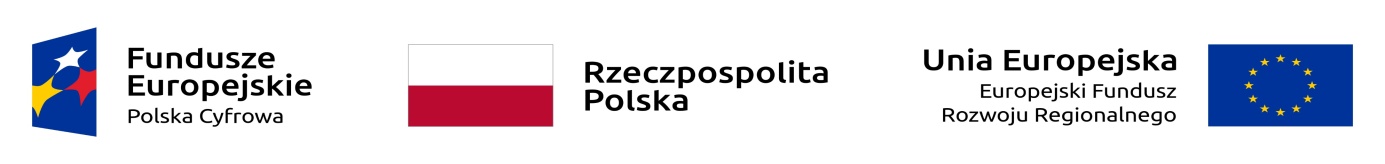 Osielsko, 11.07.2022 r.Zainteresowani WykonawcyZakup komputerów przenośnych typu laptop z zainstalowanym systemem operacyjnym w ramach realizacji programu „Wsparcie dzieci z rodzin popegeerowskich w rozwoju cyfrowym – Granty PPGR”IiZP.271.D.1.2022Pytanie: W związku z faktem, że przedmiot zamówienia przeznaczony jest dla użytkownika działającego w obszarze edukacyjnym, zwracamy się z pytaniem, czy Zamawiający zaakceptuje w zamawianych komputerach system operacyjny Windows 11 Pro Education dostarczany w ramach programu STF („Shape The Future”), który jest optymalny kosztowo?Odp.: TAK